 c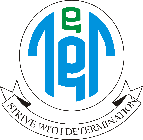 ތ. އަތޮޅު ތަޢުލީމީމަރުކަޒުތިމަރަފުށި، ދިވެހިރާއްޖެ ތާރީޚް: 17 އޮކްޓޫބަރ 2019			              ނަންބަރު:  GS04 / Iu / 2019 / 36   ވަޒީފާގެ ފުރުޞަތުމަޤާމުގެ މަސްއޫލިއްޔަތާއި ވާޖިބުތައް:ސްކޫލްގެ އިންވެންޓްރީ ބަރާބަރަށް އަޕްޑޭޓްކޮށް ބެލެހެއްޓުމާއި އިންވެންޓްރީއަށް ވައްދަންޖެހޭ އެއްޗެހި ދުވަހުން ދުވަހަށް އިންވެންޓްރީއަށް 1. ލައިބްރަރީފޮތް ތަކުގެ އިންވެންޓްރީ އަޕްޑޭޓްކޮށް ބެލެހެއްޓުން.2. ރިފަރެންސް ފޮތް ތަކުގެ ރަޖިސްޓްރީ ބެލެހެއްޓުން.3. ލައިބްރަރީއިން ފޮތް ދޫކުރާއިރު ލިޔާ ފޮތް ތައްޔާރުކޮށް ދުވަހުން ދުވަހަށް އެ ފޮތް އަޕްޑޭޓް ކުރުން.4. ލައިބްރަރީއަށް ލިބޭ ފައިސާ ނޯޓް ކުރާ ފޮތް ތައްޔާރުކޮށް ފައިސާ ދުވަހުންދުވަހަށް އޮފީހާއި ޙަވާލުކުރުން.5. ލައިބްރަރީގެ ސްޓޮކް ދުވަހުން ދުވަހަށް އަޕްޑޭޓްކޮށް އިތުރަށް ބޭނުންވާ ފޮތް ސްކޫލް ހިންގަވަން ހުންނަވާ އެންމެ އިސްވެރިޔާކާއި މަޝްވަރާކޮށް ލައިބްރަރީއަށް ހޯދުން.6. ސްކޫލުން ކުރިއަށް ގެންދާ އިތުރު ހަރަކާތްތަކުގައި ބައިވެރިވުމާއި، ސްކޫލްގެ މަސައްކަތުގެ ދާއިރާގެ ތެރެއިން ޙަވާލުކުރެވޭ އެހެނިހެން ކަންތައްތައް ކުރުން.މަޤާމުގެ ޝަރުތުތައްސާނަވީ ނުވަތަ  އެއްފެންވަރުގެ އިމްތިޙާނަކުން 2 މާއްދާއިން ދަށްވެގެން " ޑީ" ގްރޭޑް ލިބިފައިވުމާއެކު،އޭގެ އިތުރުން " ސެކަންޑަރީ ސްކޫލް" ނުވަތަ " ހަޔަރ ސެކަންޑަރީ ސްކޫލް" ސެޓްފިކެޓް އިމްތިޙާނުގައި " ދިވެހި " މި މާއްދާއިން ދަށްވެގެން " ސީ" ގްރޭޑް ލިބިފައިވުމާއެކު މަޤާމުގެ މަސައްކަތުގެ (ލައިބްރަރީ ސައިންސް) ދާއިރާއެއްގައި މަދުވެގެން 2 އަހަރު ދުވަހުގެ ތަޖުރިބާ ލިބިފައިވުން. ނުވަތަ މަތީ ސާނަވީ" ނުވަތަ އެއާ އެއް ފެންވަރުގެ އިމްތީޙާނަކުން 2 މާއްދާއިން ދަށްވެގެން " އީ" ގްރޭޑް ލިބިފައިވުމާއެކު،އޭގެ އިތުރުން " ސެކަންޑަރީ ސްކޫލް" ނުވަތަ " ހަޔަރ ސެކަންޑަރީ ސްކޫލް" ސެޓްފިކެޓް އިމްތިހާނުގައި " ދިވެހި " މާއްދާއިން ދަށްވެގެން " ސީ " ގްރޭޑް ލިބިފައިވުން. ނުވަތަމަޤާމުގެ މަސައްކަތާ ގުޅޭ ތަޢުލީމީ (ބިޒްނަސް އެޑްމިނިސްޓްރޭޝަން، ބިޒްނަސް މެނޭޖްމަންޓް، ޕަބްލިކް އެޑްމިނިސްޓްރޭޝަން އަދި ލައިބްރަރީ ސައިންސް) ރޮނގަކުން ދިވެހިރާއްޖޭގެ ގައުމީ ސަނަދުތަކުގެ އޮނިގަނޑުގެ ލެވެލް 4 ގެ ސަނަދެއް ޙާސިލްކޮށްފައިވުން.ހުށަހަޅަންޖެހޭ ލިޔުންތައް:ފުރިހަމަ ކުރައްވާފައިވާ ވަޒީފާއަށް އެދޭ ފޯމު. މިފޯމު ތ.އަތޮޅު ތަޢުލީމީ މަރުކަޒުގެ އިދާރާއިން ލިބެން ހުންނާނެއެވެ. އަދި ސިވިލް ސަރވިސް ކޮމިޝަނުގެ www.csc.gov.mv  ވެބްސައިޓުން މި ފޯމު ޑައުންލޯޑުވެސް ކުރެވޭނެއެވެ.ވަޒީފާއަށް އެދޭ ފަރާތުގެ ވަނަވަރު (ގުޅޭނެ ފޯނު ނަންބަރާއި އީމެއިލް އެޑްރެސް ހިމެނޭގޮތަށް)ވަޒީފާއަށް އެދޭ ފަރާތުގެ ދިވެހި ރައްޔިތެއްކަން އަންގައިދޭ، މުއްދަތު ހަމަނުވާ ކާޑުގެ ދެފުށުގެ ލިޔުންތައް ފެންނަ، އަދި ލިޔެފައިވާ ލިޔުންތައް ކިޔަން އެނގޭ ފަދަ ކޮޕީއެއް.ސިވިލް ސަރވިސްއަށް / ސަރުކާރަށް ޚިދުމަތްކުރުމުގެ އެއްބަސްވުމެއް އޮތް މުވައްޒަފުން ކުރިމަތިލާ މަޤާމަށް ހޮވިއްޖެނަމަ، އަދާކުރަމުންދާ ވަޒީފާއިން ވީއްލުމާމެދު އިއުތިރާޒެއް ނެތްކަމަށް، ވަޒީފާ އަދާކުރާ އޮފީހުގެ ލިޔުން.ލިބިފައިވާ ހުރިހާ ތަޢުލީމީ ސެޓުފިކެޓުތަކުގެ ކޮޕީ؛(ހ) މޯލްޑިވްސް ކޮލިފިކޭޝަން އޮތޯރިޓީން ފެންވަރު/ލެވެލް ކަނޑައަޅާފައިވާ، ރާއްޖެއިން ބޭރުގެ މަތީ ތަޢުލީމްދޭ މަރުކަޒަކުން ދޫކޮށްފައިވާ ތަޢުލިމީ ސެޓްފިކެޓްތަކާއި ޓަރާންސްކްރިޕްޓްގެ ކޮޕީ؛ ނުވަތަ ކޯސް ފުރިހަމަ ކުރިކަމުގެ ލިޔުމާއިއެކު ކޯހުން ލިބޭ ސެޓްފިކެޓް ވަކި ފެންވަރެއްގައި ޤަބޫލު ކުރެވޭނެކަމަށް މޯލްޑިވްސް ކޮލިފިކޭޝަންސް އޮތޯރިޓީން ދޫކޮށްފައިވާ ލިޔުމުގެ ކޮޕީ.(ށ) މަތީ ތަޢުލީމު ދޭ މަރުކަޒަކުން ދޫކޮށްފައިވާ ތަޢުލީމީ ސެޓްފިކެޓްތަކާއި ޓްރާންސްކްރިޕްޓްގެ ކޮޕީ؛ ނުވަތަ ކޯސް ފުރިހަމަ ކުރިކަމުގެ ލިޔުމުގެ ކޮޕީ.6- ވަޒީފާގެ މަސައްކަތުގެ ދާއިރާއާ ގުޅޭ ކުރު މުއްދަތުގެ ކޯސްތަކާއި ތަމްރީނު ސެޓުފިކެޓުތަކުގެ ކޮޕީ.7-  ސިވިލް ސަރވިސްގެ ވަޒީފާއަށް ވަނުމަށް ދެވޭ އިމްތިޙާނުން ފުރިހަމަކޮށް ސެޓްފިކެޓް ލިބިފައިވާނަމަ އެ ސެޓުފިކެޓުގެ ކޮޕީ.މަސައްކަތުގެ ތަޖުރިބާ ދެނެގަތުމަށް، މަސައްކަތްކޮށްފައިވާ އިދާރާތަކުން ދޫކޮށްފައިވާ ލިޔުންތަކުގެ ކޮޕީ(ހ) ދައުލަތުގެ މުއައްސަސާއެއްގައި ނުވަތަ ސަރުކާރު ހިއްސާވާ ކުންފުންޏެއްގައި ވަޒީފާ އަދާކޮށްފައިވާނަމަ، އަދާކޮށްފައިވާ ވަޒީފާ އަދި ވަޒީފާގެ މުއްދަތާއި، ވަޒީފާގެ މަސްއޫލިއްޔަތު ބަޔާންކޮށް އެ އޮފީހަކުން ދޫކޮށްފައިވާ ލިޔުން.  (ށ) އަމިއްލަ ކުންފުންޏެއްގެ ނުވަތަ އަމިއްލަ އިދާރާއެއްގައި ވަޒީފާ އަދާކޮށްފައިވާނަމަ ވަޒީފާ އަދާކުރި މުއްދަތާއި، ވަޒީފާގެ މަސްއޫލިއްޔަތު އަދި މަސައްކަތް ކޮށްފައިވާތަނުގެ މުވައްޒަފުންގެ އަދަދު ބަޔާންކޮށް އެ އޮފީހަކުން ދޫކޮށްފައިވާ ލިޔުން، ނުވަތަ ވަޒީފާ އަދާ ކުރިގޮތް އަންގައިދޭ ރެފަރެންސް ޗެކްފޯމް.  ވަޒީފާއަށް އެދޭ ފޯމް މިސްކޫލު އިދާރާއިން ލިބެން ހުންނާނެއެވެ. އަދި ސިވިލްސަރވިސް ކޮމިޝަންގެ www.csc.gov.mv ވެބުސައިޓުންވެސް މިފޯމް ޑައުންލޯޑް ކުރެވެން ހުންނާނެއެވެ. މި މަޤާމަށް އެދި ހުށަހަޅަންޖެހޭ ތަކެތި ހުށަހަޅާނީ 28 އޮކްޓޫބަރ 2019  ވާ ހޯމަ ދުވަހު 13:30ގެ ކުރިން، މިސްކޫލު (ތ. އަތޮޅު ތަޢުލީމީ މަރުކަޒުގެ) އިދާރާއަށެވެ. ވަޒީފާއަށް އެދޭ ފޯމާއި ލިޔުންތައް އީމެއިލްadmin@thaec.edu.mv މެދުވެރިކޮށްވެސް ބަލައި ގަނެވޭނެއެވެ. އަދި އިއުލާނުގެ ސުންގަޑި ހަމަވުމުގެ ކުރިން ސަރުކާރުން އަލަށް ބަންދު ދުވަހެއް ކަނޑައަޅައިފިނަމަ، އެކަނޑައަޅާ ދުވަހުގެ އަދަދަށް ވަޒީފާއަށް އެދޭ ފޯމު ބަލައި ގަނެވޭނެއެވެ. އެޕްލިކޭޝަން ފޯމާއިއެކު ހުށަހަޅަންޖެހޭ ހުރިހާ ލިޔުންތައް ހުށަހަޅާފައި ނުވާނަމަ އެޕްލިކޭޝަން ބާޠިލް ކުރެވޭނެއެވެ.  ވަޒީފާއަށް އެންމެ ޤާބިލް ފަރާތެއް ހޮވުމަށް ބެލޭނެ ކަންތައްތައް:1. ހާސިލުކޮށްފައިވާ ތަޢުލީމާއި ތަމްރީނަށް ބަލައިގެން.2. މަސައްކަތުގެ ދާއިރާއިން ލިބިފައިވާ ތަޖުރިބާއަށް ބަލައިގެން.3. ޤާބިލްކަން ކަށަވަރުކުރުމަށް އިންޓަވިއުކޮށްގެން.އިންޓަރވިއު އޮންނާނެ ތަނާއި މުއްދަތު:މިމަޤާމަށް މީހަކު ހޮވުމަށް ބޭއްވޭ އިންޓަރވިއު އޮންނާނީ 30 އޮކްޓޫބަރ  2019 އާއި 31 އޮކްޓޫބަރ 2019 އާ ދެމެދު، މިސްކޫލު އިދާރާގައެވެ. ވަޒީފާއަށް ކުރިމަތިލާ ފަރާތްތަކުން، އެތާރީޚުގައި އިންޓަރވިއުއަށް ހާޒިރުވުމަށް ތައްޔާރުވެގެން ތިއްބެވުމަށް އެދެމެވެ.ޝޯޓް ލިސްޓްކުރުން:މި ވަޒީފާއަށް އެދި ހުށަހަޅާ، ޝަރުޠު ހަމަވާ ފަރާތްތަކުގެ އަދަދު 10  އަށްވުރެ ގިނަނަމަ، ތަޢުލީމީ ފެންވަރާއި ތަޖުރިބާއަށް ބަލައި، ވަޒީފާއަށް ކުރިމަތިލާފައިވާ ފަރާތްތަކުގެ ތެރެއިން އެންމެ މަތިން މާކްސް ލިބޭ 10 ފަރާތް ޝޯޓްލިސްޓް ކުރެވޭނެއެވެ.އިތުރު މަޢުލޫމާތު ހޯދުން:މި އިޢުލާނާ ގުޅިގެން މަޢުލޫމާތު ސާފުކުރުމަށް ގުޅާނީ 6780015 ނަންބަރު ފޯނުއަށެވެ. އީ-މެއިލް ކުރާނީadmin@thaec.edu.mv އަށެވެ	17 އޮކްޓޫބަރ 2019މަޤާމް:އެސިސްޓެންޓް ލައިބްރޭރިއަންމަޤާމުގެ ނަންބަރު:                            J-274061,ބޭނުންވާ އަދަދު:1މަޤާމުގެ ގިންތި:ދާޢިމީމަޤާމުގެ ރޭންކް:ޖީ.އެސް 4މަޤާމުގެ ކްލެސިފިކޭޝަން:އޮފިސަރ ގްރޭޑް 2ސެކްޝަން:އެޑްމިނިސްޓްރޭޓިވް ސެކްޝަންމަޤާމް އޮތް އޮފީސް:ތ. އަތޮޅު ތަޢުލީމީ މަރުކަޒު، ތ. ތިމަރަފުށިވަޒީފާ އަދާކުރަން ޖެހޭ ތަން:ތ. އަތޮޅު ތަޢުލީމީ މަރުކަޒު، ތ. ތިމަރަފުށިމުސާރަ:-/5020 ރުފިޔާސަރވިސް އެލެވަންސް:ޓެކްނިކަލް ކޯ އެލަވަންސް  :-/1500 ރުފިޔާ-/700 ރުފިޔާދިވެހިރާއްޖޭގެ ޕެންޝަނާބެހޭ ޤާނޫނުގެ ދަށުން ލިބިދެވޭ ޕެންޝަން ކޮންޓްރިބިއުޝަން.ސިވިލްސަރވިސްގެ މުވައްޒަފުންނަށް ހަމަޖެހިފައިވާ އުސޫލުން އިތުރުގަޑީގެ ފައިސާ.ދިވެހިރާއްޖޭގެ ޕެންޝަނާބެހޭ ޤާނޫނުގެ ދަށުން ލިބިދެވޭ ޕެންޝަން ކޮންޓްރިބިއުޝަން.ސިވިލްސަރވިސްގެ މުވައްޒަފުންނަށް ހަމަޖެހިފައިވާ އުސޫލުން އިތުރުގަޑީގެ ފައިސާ.